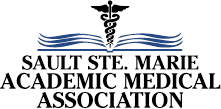 2021 Scholarly Activity & Research Funding ApplicationAll successful applicants will be required to submit a final report or update outlining how they used their funding as well as a copy of all receipts and invoices in support of their scholarly activity within 1 year of receiving their funding.By signing below, you agree to the stipulations above and will use the funding as described in your application:Project Title:Principal Investigator (must be a SSM AMA member)Principal Investigator (must be a SSM AMA member)Principal Investigator (must be a SSM AMA member)Name:Email:CO-APPLICANTSCO-APPLICANTSCO-APPLICANTSNames:NOSM Student?Primary Contact if different than the Principal InvestigatorPrimary Contact if different than the Principal InvestigatorPrimary Contact if different than the Principal InvestigatorPrimary Contact if different than the Principal InvestigatorName:Name:Email:Email:Does this project require REB approval?No            Yes    Is this a NOSM Medical Student Project?No             Yes   PROJECT DESCRIPTION:Please provide a lay summary of the proposed project.  Attach a project summary if applicable. Background, Specific Objectives, Hypothesis, Methods, and Expected Results. PROJECT GOALS:Please describe the overall goals of your project and who will potentially benefit.FUNDING:Total Amount of Funding Requested from SSM AMA:Amount of funding or in-kind support from all other sources for this project (please identify sources):Please attach the SSM AMA budget form to this application.FUNDING MANAGEMENT:The Sault Ste. Marie Academic Medical Association (SSM AMA) will be the transfer agency and will manage and report on all project funds received and used.Principal Investigator SignatureDate